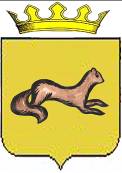 КОНТРОЛЬНО-СЧЕТНЫЙ ОРГАН ОБОЯНСКОГО РАЙОНАКУРСКОЙ ОБЛАСТИ306230, Курская обл., г. Обоянь, ул. Шмидта д.6, kso4616@rambler.ruЗАКЛЮЧЕНИЕна проект решения Представительного Собрания Обоянского района Курской области « О внесении изменений и дополнений в решение Представительного Собрания Обоянского района Курской области от 27.12.2012 №10/45-II «О бюджете муниципального района «Обоянский район» Курской области на 2013 год и на плановый период 2014 и 2015 годов»Представленным проектом Решения Представительного собрания «Обоянского района» Курской области предлагается внести изменения и дополнения в решение Представительного Собрания Обоянского района Курской области от 27.12.2012 №10/45-II «О бюджете муниципального района «Обоянский район» Курской области на 2013 год и на плановый период 2014 и 2015 годов». При проведении экспертизы проекта Решения установлено следующее:В основные характеристики бюджета Обоянского района Курской области на 2013 год предлагается внести изменения и дополнения связанные с увеличением общего объема доходов и расходов на 1149,2 тыс. руб. за счет увеличения суммы безвозмездных поступлений из других бюджетов бюджетной системы Российской Федерации.Также предусматривается перераспределение бюджетных ассигнований на 2013 год по разделам, подразделам, целевым статьям и видам расходов классификации расходов районного бюджета.В соответствии с приложениями №1 и №14, в 2013 году планируется получение и погашение бюджетных кредитов от других бюджетов бюджетной системы РФ в сумме 15 000,0 тыс. руб.Контрольно-счетный орган Обоянского района Курской области рекомендует Представительному Собранию Обоянского района Курской области рассмотреть, предложенный проект Решения на заседании Представительного Собрания Обоянского района Курской области.Председатель Контрольно-счетного органа Обоянского района Курской области                                           С. Н. Шеверев